Резюме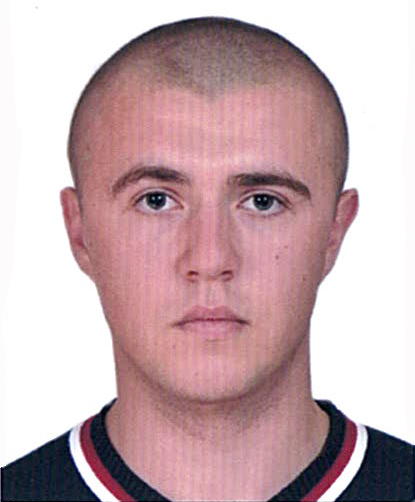 Фагуціст Дмитро ВікторовичВул. Любарська, 23,  м. Чуднів, Житомирська обл.Тел. моб. +380 67 608 92 91 Email: fdv_q96@ukr.netВідомості про себе:Дата і місце народження: 06 вересня 1996р., Житомирська обл.Національність: українецьСімейний стан: неодружений Діти: немаєГотовий до переїзду в інше місто Освіта:  Житомирський національний агроекологічний університет, факультет інженерії та енергетики. Рівень – ОС «Бакалавр». Спеціальність – Процеси, машини та обладнання АПВ. З вересня 2014 по червень  2018р.. Диплом з відзнакою. Житомирський національний агроекологічний університет, факультет інженерії та енергетики. ОС «Магістр» за спеціальністю «Інженер-механік». З вересня 2018 по грудень 2019р.. Диплом з відзнакою.Додатково: успішно пройшов тренінги: «Результативні продажі», «Майстерність продажів» Володіння ПК: Впевнений користувач. Internet,  Microsoft Office. Знання мов: українська – рідна, російська – вільно; англійська – початковий рівень.Досвід роботи: водій автотранспортних засобів ПАТ «Житомиргаз» з серпня 2018р. по грудень 2018р.;Менеджер зі збуту запасних частин ПП «Адлєр» з лютого 2019р. по березень 2020р.;Інженер-механік ТОВ СП «НІБУЛОН» з квітня 2020 по нині.Професійні та інші навички: знання каталогів техніки CNH,  BEDNAR, Maschi Gaspardo, Amazone, досвід роботи в бухгалтерській програмі 1С8.Навики роботи в конфігураторі техніки CNH, AMAZONE.Знання будови та принцип роботи сільсько-господарської техніки.Мета: велике бажання працювати у відповідності до обраного напряму освітньо-професійної підготовки, отримувати моральне та матеріальне задоволення від роботи.Особисті якості: комунікабельний, цілеспрямований, відповідальний, сумлінний, пунктуальний, неконфліктний, доброзичливий. Вмію працювати в колективі, швидко навчаюся, активно приймаю участь в громадському житті.Додаткові відомості:Посвідчення водія категорії А, B, C1, СЗахоплення: спорт, дослідження, новини, спілкування, відпочинок.Резюме складено 28.08.2020 р..